                                                                                                                      OBRAZAC BROJ 2     Crna Gora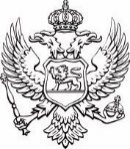 Uprava za ljudske resurse Na osnovu člana 83 stav 4 Zakona o državnim službenicima i namještenicima (»Sl. list Crne Gore« br. 2/18, 34/19 i 8/21) Uprava za ljudske resurse utvrdila jeOBRAZAC 
ZA PREDLOG OCJENE RADA DRŽAVNOG SLUŽBENIKA  ZA ................ GODINUDržavni organ                UPRAVA ZA LJUDSKE RESURSEOrganizaciona jedinicaPODACI O DRŽAVNOM SLUŽBENIKUKRITERIJUMI ZA OCJENJIVANJE RADA DRŽAVNOG SLUŽBENIKA 1.   ISPUNJAVANJE RADNIH ZADATAKA (zaokružiti)1. a)  OCJENA PO OVOM KRITERIJUMU   ________________                          (1.1.+1.2.):22.  REZULTATI RADA U POGLEDU KVALITETA I KVANTITETA (zaokružiti)2. a) OCJENA PO OVOM KRITERIJUMU   ________________                    (2.1.+2.2.+2.3.):33.  OBIM I BLAGOVREMENOST U VRŠENJU POSLOVA RADNOG MJESTA (zaokružiti)3. a) OCJENA PO OVOM KRITERIJUMU   _______________                     (3.1.+3.2.+3.3):34. DRUGE SPOSOBNOSTI I VJEŠTINE  (zaokružiti)4. a)  OCJENA PO OVOM KRITERIJUMU   _______________                       (4.1.+4.2.+4.3+4.4.):4II. PREDLOG OCJENE RADA DRŽAVNOG SLUŽBENIKA ZA ........... GODINU O C J E  N A*: ___________(_____)- „ISTIČE SE“                     (od 2,71 do 3,00)- „DOBAR“                         (od 1,51 do 2,70)- „NE ZADOVOLJAVA“     (manje od 1,51)                                                                                                   ________________________                                                                                                 (potpis neposrednog rukovodioca)*Način utvrđivanja predloga ocjene: (1a + 2a + 3a + 4a) : 4SLUŽBENA ZABILJEŠKA*:Datum obavljenog razgovora    ...........................................................______________________________________________________________________________________________________________________________________________________________________________________________________________________________________________________________________________________________________________________________________________________________________________________________________________________________________________________________________________________________________________________________________                                                                                             ____________________________                                                                                             (potpis neposrednog rukovodiloca)*Službena zabilješka sadrži datum obavljenog razgovora, eventualno neslaganje državnog službenika sa predlogom ocjene rada, kao i razloge neslaganja. Službena zabilješka može da sadrži podatke koji se odnose na potrebna dodatna stručna usavršavanja, prema kriterijumima iz Uredbe.PrezimeImePolMŽJ M BJ M BRadno mjesto - zvanje Radno mjesto - zvanje 1.1. Sposobnost planiranja 1231.1. Sposobnost planiranja 1.2. Izvršavanje radnih zadataka 1231.2. Izvršavanje radnih zadataka 2.1. Stručnost1232.1. Stručnost2.2. Tačnost i pouzdanost u obavljanju poslova1232.2. Tačnost i pouzdanost u obavljanju poslova2.3. Stepen realizacije zadataka1232.3. Stepen realizacije zadataka3.1. Pridržavanje rokova za izvršavanje poslova1233.1. Pridržavanje rokova za izvršavanje poslova3.2. Sposobnost usklađivanja radnih zadataka sa prioritetnim aktivnostima organa1233.2. Sposobnost usklađivanja radnih zadataka sa prioritetnim aktivnostima organa3.3. Efikasnost u izvršavanju radnih zadataka1233.3. Efikasnost u izvršavanju radnih zadataka4.1. Inovativnost i kreativnost1234.1. Inovativnost i kreativnost4.2. Pismeno i usmeno izražavanje1234.2. Pismeno i usmeno izražavanje4.3. Vještina komunikacije1234.3. Vještina komunikacije4.4. Timski rad1234.4. Timski rad